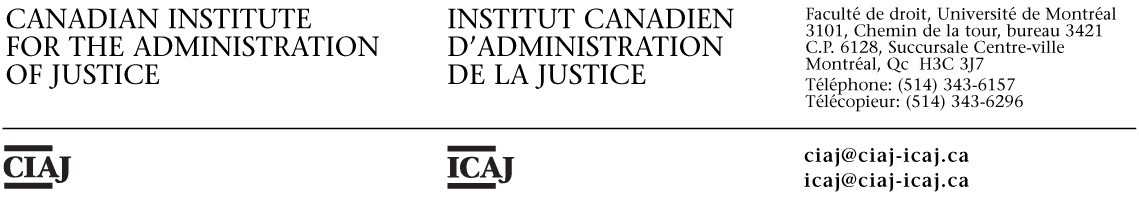 Call for PapersCanadian Institute for the Administration of Justice2011 Annual ConferenceOctober 13 & 14, 2011Montreal, QuebecTerrorism, Law and Democracy: 10 years after 9/11About the ConferenceThe conference will focus on how Canadian law has changed with the threat of terrorism in the decade since 9/11. Many of these changes have been controversial, especially in the way in which they reconcile (or not) civil liberties and human rights with enhanced state power to combat terrorism. At the same time, the last decade has been one of several public inquiries, investigating the actual practice of anti-terrorism by Canada’s security services. Key questions arising from the 2011 conference include, at the broadest level, whether Canadian law has successfully preserved fundamental rights and values of substantive and procedural justice while at the same time contributing to anti-terrorism.More specifically, the CIAJ 2011 conference will grapple with the practice and law of anti-terrorism, focusing on themes such as:Anti-terrorism in ContextUnderstanding the Threat Environment 10 years after 9/11The Challenge of Intelligence Collection and SharingOverview of Recent Canadian and Comparative Legal DevelopmentsDevelopments in Substantive Anti-Terrorism LawDevelopments in Canadian Criminal Law and Anti-terrorismDevelopments in Canadian Administrative Law and Anti-terrorismProcedure and Accountability in Anti-terrorism MattersDue Process and the Adjudication of Terrorism CasesOversight and Review of Security and Intelligence AgenciesCall for PapersPanels on these themes will comprise judges, government and private practitioners and academics.  By this call for papers, the CIAJ welcomes expressions of interest from academic participants.  Expressions of interest should consist of a brief cover letter explaining the applicant’s research interest in the area, a curriculum vitae and an abstract of one page or less describing the paper the applicant proposes delivering.  Successful applicants will deliver a fully analytical paper offering a perspective on one of the themes listed above, or a subset of it.Papers will be submitted to a peer-reviewed process for possible publication in a volume produced by the CIAJ after the conference.DeadlinesExpressions of interest:  By Friday, October 29, 2010, via email to Christine.Robertson@ciaj-icaj.ca Notice to successful candidates: By end of December 2010Draft conference paper: By Friday, May 27, 2011Final pre-conference paper: By Friday, September 9, 2011Contact persons for further information:  Christine Robertson, Christine.Robertson@ciaj-icaj.caAppel de communicationsInstitut canadien d’administration de la justiceCongrès annuel de 201113 & 14 octobre 2011Montréal (Québec)Terrorisme, Droit et Démocratie: 10 ans après le 11 septembreLe CongrèsLe congrès va porter sur les modifications des lois canadiennes à la suite des évènements du 11 septembre 2001 pour contrer la menace posée par le terrorisme. Bon nombre de ces modifications ont été adoptées dans la controverse que soulève le renforcement des pouvoirs de l’État au regard de la protection des droits fondamentaux et des libertés publiques. Tout au long de cette période, plusieurs commissions d’enquête se sont penchées sur les pratiques anti-terroristes des services de sécurité du Canada. Au centre des enjeux qui feront l’objet de débats lors du congrès de 2011 se trouve la question générale de savoir si les lois canadiennes ont préservé les droits et les valeurs de la justice substantive et procédurale tout en contribuant utilement à la réduction de la menace terroriste. Le congrès annuel de 2011 de l’ICAJ porte plus particulièrement un regard critique sur la législation anti-terroriste et son application sous plusieurs angles comme Les développements du droit administratif canadienAppel de communicationsLes panels sur ces sujets incluront la participation de juges, d’avocats en pratique privée et fonctionnaires et d’universitaires.  L’ICAJ sollicite des propositions de communications auprès du milieu académique.  Les candidats sont invités à manifester leur intérêt en faisant parvenir une courte lettre sur leur champ de recherche dans ce domaine, un curriculum vitae et un résumé d’une page ou moins décrivant la communication qu’ils proposent d’exposer.  Les candidats retenus devront soumettre une communication examinant de façon analytique un des thèmes ou sous-thèmes énoncés ci-dessus.Les propositions feront l’objet d’un processus d’évaluation en vue de la publication d’un ouvrage produit par l’ICAJ après le congrès.DélaisManifestations d’intérêt : avant le vendredi 29 octobre 2010, par courriel à  Christine.Robertson@ciaj-icaj.ca Avis aux candidats retenus : avant la fin décembre 2010Version préliminaire de la communication pour le congrès : avant le vendredi 27 mai 2011Version finale de la communication pré-congrès : avant le vendredi 9 septembre 2011Pour plus de renseignements, communiquer avec : Christine Robertson, Christine.Robertson@ciaj-icaj.caLe contexte actuel de la lutte au terrorisme La menace du terrorisme dix ans après les évènements du 9 septembre 2001Les problèmes reliés à la collecte et au partage de renseignementsL’évolution des approches en droit canadien et en droit compareLes développements législatifs en matière anti-terroristeLes développements du droit pénal canadien  Procédure et imputabilité en matière de dossiers anti-terroristesLes garanties procédurales dans la conduite des procès La surveillance et le contrôle des services de sécurité et de renseignements